PRINTEMPS DES LUTTESEn ce lendemain de luttes dans toute la France où, une nouvelle fois, la majorité des militants CGT a défilé dans les rues et au lendemain de notre Victoire CGT aux Elections Professionnelles, il nous apparaît nécessaire de vous rappeler quelles sont les valeurs de votre CGT Paulstra Vierzon.Le Gouvernement, avec l’accompagnement (ou l’indifférence) de certains syndicats, mets en place des réformes qui seront de véritables Régressions Sociales dans les prochains mois. Nous subirons tous ces décisions et lorsque certains s’en rendront compte, il sera trop tard……Ils auront beau pleurer, tenter de négocier, ça ne changera rien ! Il fallait se réveiller (ou lire) plus tôt (exemple avec la réforme des Institutions Représentatives du Personnel et la disparition des élus DP, CE, CHSCT !).La CGT fera donc son travail en contestant et en proposant d’autres Réformes dignes du XXIéme siècle car nous sommes un syndicat élu par les salariés et NON élus par les Patrons et Actionnaires.Certains Politiques, Médias tentent de nous opposer en montrant du doigt les Migrants, les Zadistes, les Chômeurs, les Cheminots, les Fonctionnaires, les militants de la CGT qui prendraient les Français en otages…Ne nous trompons pas de combat et soyons solidaires. Mettons notre énergie à combattre les Nantis, les Millardaires, les Actionnaires, le Monde Financier qui se gavent en récupérant la quasi-totalité de la Richesse que nous créons. Comment peut-on accepter des réformes régressives pour les travailleurs, lorsque :  La classe la plus aisée bénéficie de cadeaux fiscaux ?  L’évasion Fiscale représente plusieurs Milliards de perte par an pour l’Etat ?  Des Parachutes dorés sont offerts aux plus grands Dirigeants ?  Des Migrants meurent chaque jour en traversant la Méditerranée ?  Des SDF meurent chaque jour dans la rue ?  En 1 semaine, la somme cumulée des 12 missiles envoyés en Syrie et l’intervention à Notre Dame des Landes correspondrait à des milliers d’emplois dans les secteurs hospitaliers et scolaires ? Dans quel Monde VIVONS-NOUS ?Dans quel MONDE voulez vous vivre DEMAIN ?Dans quel MONDE voulez-vous que vos enfants vivent ?Tant que nous serons debout, vous pourrez compter sur nous pour défendre vos Droit dans un Monde de Solidarité et d’Humanité.RECEPTION DE SA MAJESTE EDOUARD 1ERMonsieur le 1er Ministre, Edouard Philippe, nous fait « l’honneur » de nous rendre visite à Vierzon. En vu d’accueillir comme il se doit sa majesté et ses conseillers, l’UL CGT de Vierzon appelle à un rassemblement à la gare de Vierzon à 15H00 le jeudi 3 mai pour partir en manif jusqu’à l’Esplanade. Nous invitons chaque salarié à participer et officialisons un débrayage d’une heure minimum sur l’équipe de l’après-midi et en normal.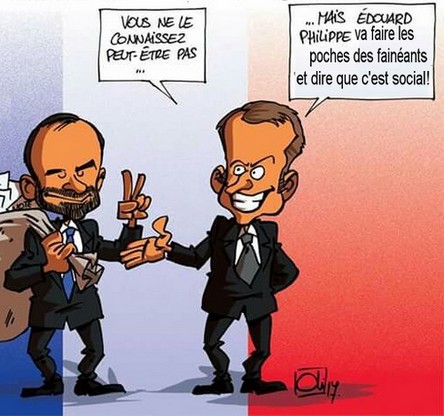 Vierzon, le 30/04/18